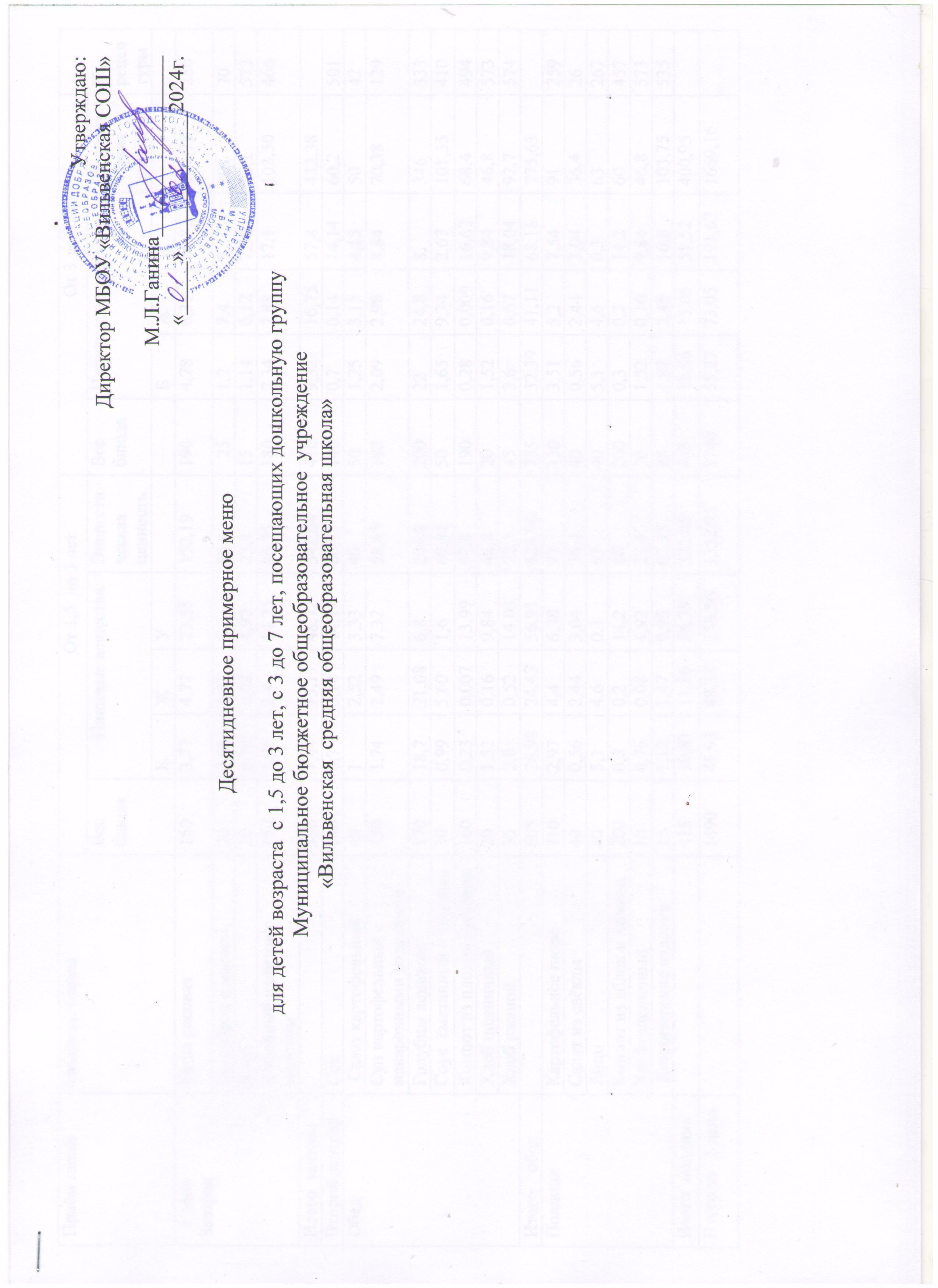 Приём пищиНазвание блюда                                          От 1,5  до 3 лет                                          От 1,5  до 3 лет                                          От 1,5  до 3 лет                                          От 1,5  до 3 лет                                          От 1,5  до 3 лет                                     От 3 до 7 лет                                     От 3 до 7 лет                                     От 3 до 7 лет                                     От 3 до 7 лет                                     От 3 до 7 летПриём пищиНазвание блюдаВес блюда       Пищевые вещества       Пищевые вещества       Пищевые веществаЭнергетическая ценностьВес блюдаПищевые веществаПищевые веществаПищевые веществаЭнергетическая ценность№ рецептурыПриём пищиНазвание блюдаВес блюдаБЖУБЖУ  1 деньЗавтракКаша рисовая  1503,774,7723,55152,191904,786,3525,82192,78236  1 деньЗавтракБутерброд с маслом200,965,92680,8  251,27,47,510170  1 деньЗавтракХлеб 100,760,084,9223,4151,140,127,3835,1573  1 деньЗавтракКофейный напиток с молоком1501,952,414,2586,251802,342,8817,1103,50466Итого  завтрак3307,4413,1748,72342,644109,3216,7557,8432,38Второй завтракСок1400,70,1414,1460,21400,70,1414,1460,2501Обед Салат картофельный4012,523,3340501,253,154,155042ОбедСуп картофельный с макаронными изделиями1501,742,497,3258,651802,092,988,8470,38129ОбедГолубцы ленивые 17018,721,086,8294,12002224,88346333ОбедСоус  сметанный с томатом300,995,601,660,81501,659,342,67101,35410ОбедКомпот из плодов сушёных 1600,230,00713,9957,61900,280,00916,6268,4494ОбедХлеб пшеничный 201,520,169,8446,8201,520,169,8446,8573ОбедХлеб ржаной352,80,5214,03,04т карьофельныйXXXXXXXXXXXXXXXXXXXXXXXXXXXXXXXXXXXXXXXXXXXXXXXXXXXXXXXXXXXXXXXXXXXXXXXXXXXXXXXXXXXXXXXXXXXXXXXXXXXXXXXXXXXXXXXXXXXXXXXXXXXXXXXXXXXXXXXXXXXXXXXXXXXXXXXXXXXXXXXXXXXXXXXXXXXXXXXXXXXXXXXXXXXXXXXXXXXXXXXXXXXXXXXXXXXXXXXXXXXXXXXXXXXXXXXXXXXXXXXXXXXXXXXXXXXXXXXXXXXXXXXXXXXXXXXXXXXXXXXXXXXXXXXXXXXXXXXXXXXXXXXXXXXXXXXXXXXXXXXXXXXXXXX72,1453,60,6718,0492,7574Итого    обед60526,9824,4356,91628,0673532,3941,1168,16775,63ПолдникКартофельное пюре 1102,974,46,38771303,515,27,5491259ПолдникСалат из свёклы400,562,443,0436,4400,562,443,0436,426ПолдникЯйцо405,14,60,363405,14,60,363267ПолдникКомпот из яблок и лимона2000,30,214,2602000,30,214,260457ПолдникХлеб пшеничный100,760,084,9223,4201,520,169,8446,8573Полдник Кондитерские изделия 151,121,479,9562,25251,872,4565т  из смени сухофруктовXXXXXXXXXXXXXXXXXXXXXXXXXXXXXXXXXXXXXXXXXXXXXXXXXXXXXXXXXXXXXXXXXXXXXXXXXXXXXXXXXXXXXXXXXXXXXXXXXXXXXXXXXXXXXXXXXXXXXXXXXXXXXXXXXXXXXXXXXXXXXXXXXXXXXXXXXXXXXXXXXXXXXXXXXXXXXXXXXXXXXXXXXXXXXXXXXXXXXXXXXXXXXXXXXXXXXXXXXXXXXXXXXXXXXXXXXXXXXXXXXXXXXXXXXXXXXXXXXXXXXXXXXXXXXXXXXXXXXXXXXXXXXXXXXXXXXXXXXXXX16,6103,75535Итого  полдник41510,8111,5638,79322,0545512,8615,0551,52400,95Итого за   1 день149045,9348,38158,561352,95174055,2773,05191,621669,16Приём пищиНазвание блюда                                          От 1,5  до 3 лет                                          От 1,5  до 3 лет                                          От 1,5  до 3 лет                                          От 1,5  до 3 лет                                          От 1,5  до 3 лет                                     От 3 до 7 лет                                     От 3 до 7 лет                                     От 3 до 7 лет                                     От 3 до 7 лет                                     От 3 до 7 лет№ рецептурыПриём пищиНазвание блюдаВес блюда       Пищевые вещества       Пищевые вещества       Пищевые веществаЭнергетическая ценностьВес блюдаПищевые веществаПищевые веществаПищевые веществаЭнергетическая ценность№ рецептурыПриём пищиНазвание блюдаВес блюдаБЖУБЖУ2 деньКаша пшённая молочная жидкая1505,468,3726,1175,31906,9110,6033,1222,072352 деньБутерброд с сыром253,8355,5582,77456,9910149632 деньХлеб 100,760,084,9223,4151,140,127,3835,15732 деньКакао с молоком сгущённым 1802,883,2417,28109,82003,23,619,2122462Итого  завтрак36512,9316,6954,85391,2745018,1521,7269,68529,17Второй завтракСок1400,70,1414,1460,21400,70,1414,1460,2501Щи из свежей капусты 1500,92,72,2836,781801,083,242,7444,14104Сметана80,191,20,2612,6100,231,50,3415,75433 Гарнир; каша гречневая вязкая1104,784,1217,28125,231305,654,8720,42148203Мясо тушёное 609,693131,47011,210,53,5153,3321Кисель из повидла1500,09014,3282,52000,13019,09110495Хлеб пшеничный 201,520,169,8446,8201,520,169,8446,8573Хлеб ржаной352,80,5214,03,04т карьофельныйXXXXXXXXXXXXXXXXXXXXXXXXXXXXXXXXXXXXXXXXXXXXXXXXXXXXXXXXXXXXXXXXXXXXXXXXXXXXXXXXXXXXXXXXXXXXXXXXXXXXXXXXXXXXXXXXXXXXXXXXXXXXXXXXXXXXXXXXXXXXXXXXXXXXXXXXXXXXXXXXXXXXXXXXXXXXXXXXXXXXXXXXXXXXXXXXXXXXXXXXXXXXXXXXXXXXXXXXXXXXXXXXXXXXXXXXXXXXXXXXXXXXXXXXXXXXXXXXXXXXXXXXXXXXXXXXXXXXXXXXXXXXXXXXXXXXXXXXXXXXXXXXXXXXXXXXXXXXXXXXXXXXXXX72,1453,60,6718,0492,7574Итого   обед53319,8817,761,01507,4165523,4121,0873,97610,69ПолдникКапуста тушеная801,62,996,6853,0710023,748,3669380ПолдникКнели рыбные607,710,681,714,457090,8252302ПолдникЯйцо405,14,60,363405,14,60,363267ПолдникЧай с сахаром1900,190,098,8336,12000,20,19,338457Хлеб пшеничный100,760,084,9223,4201,520,169,8446,8573 Кондитерские изделия 151,121,479,9562,25251,872,4565т  из смени сухофруктовXXXXXXXXXXXXXXXXXXXXXXXXXXXXXXXXXXXXXXXXXXXXXXXXXXXXXXXXXXXXXXXXXXXXXXXXXXXXXXXXXXXXXXXXXXXXXXXXXXXXXXXXXXXXXXXXXXXXXXXXXXXXXXXXXXXXXXXXXXXXXXXXXXXXXXXXXXXXXXXXXXXXXXXXXXXXXXXXXXXXXXXXXXXXXXXXXXXXXXXXXXXXXXXXXXXXXXXXXXXXXXXXXXXXXXXXXXXXXXXXXXXXXXXXXXXXXXXXXXXXXXXXXXXXXXXXXXXXXXXXXXXXXXXXXXXXXXXXXXXX16,6103,75535Фрукты1100,440,4410,7848,41150,460,4611,2750,682Итого полдник50516,9210,3543,17290,6757021,1512,3157,67423,15Итого за 2 день154843,8744,88172,171249,55181563,4155,25215,461623,21Приём пищиНазвание блюда                                          От 1,5  до 3 лет                                          От 1,5  до 3 лет                                          От 1,5  до 3 лет                                          От 1,5  до 3 лет                                          От 1,5  до 3 лет                                     От 3 до 7 лет                                     От 3 до 7 лет                                     От 3 до 7 лет                                     От 3 до 7 лет                                     От 3 до 7 лет№ рецептурыПриём пищиНазвание блюдаВес блюда       Пищевые вещества       Пищевые вещества       Пищевые веществаЭнергетическая ценностьВес блюдаПищевые веществаПищевые веществаПищевые веществаЭнергетическая ценность№ рецептурыПриём пищиНазвание блюдаВес блюдаБЖУБЖУ 3 деньЗавтракСуп молочный с макаронными изделиями1504,324,8614,77120,151905,476,1518,71152,19139 3 деньЗавтракБутерброд с маслом200,965,92680,8251,27,47,510170 3 деньЗавтракХлеб 100,760,084,9223,4151,140,127,3835,1573 3 деньЗавтракКофейный напиток с молоком1501,952,414,2586,251802,342,8817,1103,50466Итого завтрак3307,9913,0239,94310,641010,1516,5550,69391,79Второй завтракКисломолочный продукт1404,063,55,670,71404,063,55,670,7407ОбедРубленное яйцо с луком и маслом504,97,350,989,5504,97,350,989,5ОбедРассольник ленинградский1501,373,067,9565,71801,893,679,5478,84100ОбедСметана80,191,20,2612,6100,231,50,3415,75433ОбедПтица отварная609,747,20,18104,47011,348,40,21121,8366Обед Гарнир: пюре из овощей1101,218,035,0697,91301,439,495,98115,7383ОбедКомпот из смеси сухофруктов1600,540,0816,0767,271900,650,09519,0979,89501ОбедХлеб пшеничный 201,520,169,8446,8201,520,169,8446,8573ОбедХлеб ржаной352,80,5214,03,04т карьофельныйXXXXXXXXXXXXXXXXXXXXXXXXXXXXXXXXXXXXXXXXXXXXXXXXXXXXXXXXXXXXXXXXXXXXXXXXXXXXXXXXXXXXXXXXXXXXXXXXXXXXXXXXXXXXXXXXXXXXXXXXXXXXXXXXXXXXXXXXXXXXXXXXXXXXXXXXXXXXXXXXXXXXXXXXXXXXXXXXXXXXXXXXXXXXXXXXXXXXXXXXXXXXXXXXXXXXXXXXXXXXXXXXXXXXXXXXXXXXXXXXXXXXXXXXXXXXXXXXXXXXXXXXXXXXXXXXXXXXXXXXXXXXXXXXXXXXXXXXXXXXXXXXXXXXXXXXXXXXXXXXXXXXXXX72,1453,60,6718,0492,7574Итого  обед59322,2727,8754,29556,2769525,5631,3363,94640,98ПолдникМакаронные изделия с сыром5032,59,0770704,23,512,798259ПолдникКотлета из говядины6010,567,389145,87012,328,6110,5170,1339ПолдникХлеб пшеничный 100,760,084,9223,4201,520,169,8446,8573ПолдникМолоко кипяченое1804,774,778,1996,32005,85,39,1107469Полдник Кондитерские изделия 151,121,479,9562,25251,872,4565т  из смени сухофруктовXXXXXXXXXXXXXXXXXXXXXXXXXXXXXXXXXXXXXXXXXXXXXXXXXXXXXXXXXXXXXXXXXXXXXXXXXXXXXXXXXXXXXXXXXXXXXXXXXXXXXXXXXXXXXXXXXXXXXXXXXXXXXXXXXXXXXXXXXXXXXXXXXXXXXXXXXXXXXXXXXXXXXXXXXXXXXXXXXXXXXXXXXXXXXXXXXXXXXXXXXXXXXXXXXXXXXXXXXXXXXXXXXXXXXXXXXXXXXXXXXXXXXXXXXXXXXXXXXXXXXXXXXXXXXXXXXXXXXXXXXXXXXXXXXXXXXXXXXXXX16,6103,75535Фрукты1100,440,4410,7848,41150,460,4611,2750,682Итого  полдник41520,6516,6451,91446,1548026,1720,4870,01576,25Итого за  3 день147854,9761,27151,741383,72172565,9471,86190,241679,72Приём пищиНазвание блюда                                          От 1,5  до 3 лет                                          От 1,5  до 3 лет                                          От 1,5  до 3 лет                                          От 1,5  до 3 лет                                          От 1,5  до 3 лет                                     От 3 до 7 лет                                     От 3 до 7 лет                                     От 3 до 7 лет                                     От 3 до 7 лет                                     От 3 до 7 лет№ рецептурыПриём пищиНазвание блюдаВес блюда       Пищевые вещества       Пищевые вещества       Пищевые веществаЭнергетическая ценностьВес блюдаПищевые веществаПищевые веществаПищевые веществаЭнергетическая ценность№ рецептурыПриём пищиНазвание блюдаВес блюдаБЖУБЖУ 4 деньЗавтракКаша овсяная из «Геркулеса» жидкая с маслом 1505,246,221,32162,151906,647,8627,01205,38234 4 деньЗавтракБутерброд с маслом200,965,92680,8251,27,47,510170 4 деньЗавтракХлеб 100,760,084,9223,4151,140,127,3835,1573 4 деньЗавтракЯйцо405,14,60,363405,14,60,363267 4 деньЗавтракЧай с молоком1901,521,2310,9260,82001,61,311,564460Итого  завтрак41013,5818,0343,46390,1547015,6821,2853,69468,48Второй завтракКисломолочный продукт1404,063,55,670,71404,063,55,670,782ОбедСвёкольник1501,392,836,1955,951801,673,47,4367,1498ОбедСметана80,191,20,2612,6100,231,50,3415,75433ОбедГарнир: макаронные изделия отварные 1104,073,6321,67135,31304,814,2925,61159,9256ОбедКотлета рыбная любительская607,50,93,1250,4708,751,653,6458,8308ОбедСок 20010,220,28620010,220,286501ОбедХлеб пшеничный 201,520,169,8446,8201,520,169,8446,8573ОбедХлеб ржаной352,80,5214,03,04т карьофельныйXXXXXXXXXXXXXXXXXXXXXXXXXXXXXXXXXXXXXXXXXXXXXXXXXXXXXXXXXXXXXXXXXXXXXXXXXXXXXXXXXXXXXXXXXXXXXXXXXXXXXXXXXXXXXXXXXXXXXXXXXXXXXXXXXXXXXXXXXXXXXXXXXXXXXXXXXXXXXXXXXXXXXXXXXXXXXXXXXXXXXXXXXXXXXXXXXXXXXXXXXXXXXXXXXXXXXXXXXXXXXXXXXXXXXXXXXXXXXXXXXXXXXXXXXXXXXXXXXXXXXXXXXXXXXXXXXXXXXXXXXXXXXXXXXXXXXXXXXXXXXXXXXXXXXXXXXXXXXXXXXXXXXXX72,1453,60,6718,0492,7574Итого  обед58318,479,4475,31459,1565521,5811,8785,1527,09ПолдникЗапеканка из  творога14022,2310,7821271,618028,6213,8627349,2279ПолдникХлеб пшеничный 100,760,084,9223,4201,520,169,8446,8573ПолдникСоус молочный сладкий501,22,413,9542,3501,22,413,9542,3406ПолдникКисломолочный продукт1804,063,55,670,72005,858101470Полдник Кондитерские изделия 151,121,479,9562,25251,872,4565т  из смени сухофруктовXXXXXXXXXXXXXXXXXXXXXXXXXXXXXXXXXXXXXXXXXXXXXXXXXXXXXXXXXXXXXXXXXXXXXXXXXXXXXXXXXXXXXXXXXXXXXXXXXXXXXXXXXXXXXXXXXXXXXXXXXXXXXXXXXXXXXXXXXXXXXXXXXXXXXXXXXXXXXXXXXXXXXXXXXXXXXXXXXXXXXXXXXXXXXXXXXXXXXXXXXXXXXXXXXXXXXXXXXXXXXXXXXXXXXXXXXXXXXXXXXXXXXXXXXXXXXXXXXXXXXXXXXXXXXXXXXXXXXXXXXXXXXXXXXXXXXXXXXXXX16,6103,75535ПолдникФрукты1100,440,4410,7848,41150,460,4611,2750,682Итого  полдник50529,8318,6856,2518,6559039,7724,3476,66693,65Итого за 4 день168365,9249,65180,571438,62185581,0960,99221,051759,92Приём пищиНазвание блюда                                          От 1,5  до 3 лет                                          От 1,5  до 3 лет                                          От 1,5  до 3 лет                                          От 1,5  до 3 лет                                          От 1,5  до 3 лет                                     От 3 до 7 лет                                     От 3 до 7 лет                                     От 3 до 7 лет                                     От 3 до 7 лет                                     От 3 до 7 лет№ рецептурыПриём пищиНазвание блюдаВес блюда       Пищевые вещества       Пищевые вещества       Пищевые веществаЭнергетическая ценностьВес блюдаПищевые веществаПищевые веществаПищевые веществаЭнергетическая ценность№ рецептурыПриём пищиНазвание блюдаВес блюдаБЖУБЖУ 5 деньЗавтракКаша манная молочная жидкая с маслом 1504,554,8322,86152,931905,766,1228,95193,71230 5 деньЗавтракБутерброд с маслом200,965,92680,8251,27,47,510170 5 деньЗавтракХлеб 100,760,084,9223,4151,140,127,3835,1573 5 деньЗавтракКофейный напиток с молоком1501,952,414,2586,251802,342,8817,1103,50466Итого  завтрак3308,2213,2348,03343,4841010,4416,5260,,93433,31Второй завтракКисломолочный продукт1404,063,55,670,71404,063,55,670,782ОбедСуп  картофельный с клёцками1501,592,15,6748,001801,912,526,8070,80115ОбедКаша рисовая  вязкая1101,662,1817,3195,511301,962,5720,45112,88217ОбедПечень  говяжья по – строгановски7013,656,585,32135,18015,67,326,08154,4356ОбедКисель из повидла1500,09014,3282,52000,13019,09110495ОбедХлеб пшеничный 201,520,169,8446,8201,520,169,8446,8573ОбедХлеб ржаной352,80,5214,03,04т карьофельныйXXXXXXXXXXXXXXXXXXXXXXXXXXXXXXXXXXXXXXXXXXXXXXXXXXXXXXXXXXXXXXXXXXXXXXXXXXXXXXXXXXXXXXXXXXXXXXXXXXXXXXXXXXXXXXXXXXXXXXXXXXXXXXXXXXXXXXXXXXXXXXXXXXXXXXXXXXXXXXXXXXXXXXXXXXXXXXXXXXXXXXXXXXXXXXXXXXXXXXXXXXXXXXXXXXXXXXXXXXXXXXXXXXXXXXXXXXXXXXXXXXXXXXXXXXXXXXXXXXXXXXXXXXXXXXXXXXXXXXXXXXXXXXXXXXXXXXXXXXXXXXXXXXXXXXXXXXXXXXXXXXXXXXX72,1453,60,6718,0492,7574Итого  обед53521,3111,5466,49480,0165524,6913,2480,3587,28ПолдникОладьи14010,513,1253,02375,37160121560,6429526ПолдникПовидло400,16026104,8500,2032,513186ПолдникМолоко кипяченое1804,774,778,1996,32005,85,39,1107469Итого  полдник36015,4317,8987,21576,474101820,3102,2667Итого за 5  день136549,0246,16207,331470,56161577,4953,56249,031758,29Приём пищиНазвание блюда                                          От 1,5  до 3 лет                                          От 1,5  до 3 лет                                          От 1,5  до 3 лет                                          От 1,5  до 3 лет                                          От 1,5  до 3 лет                                     От 3 до 7 лет                                     От 3 до 7 лет                                     От 3 до 7 лет                                     От 3 до 7 лет                                     От 3 до 7 лет№ рецептурыПриём пищиНазвание блюдаВес блюда       Пищевые вещества       Пищевые вещества       Пищевые веществаЭнергетическая ценностьВес блюдаПищевые веществаПищевые веществаЭнергетическая ценностьЭнергетическая ценность№ рецептурыПриём пищиНазвание блюдаВес блюдаБЖУБЖУ 6 деньЗавтракКаша рисовая  1503,774,7723,55152,191904,786,3525,82192,78236 6 деньЗавтракБутерброд с сыром253,8355,5582,77456,991014963 6 деньЗавтракХлеб 100,760,084,9223,4151,140,127,3835,1573 6 деньЗавтракКакао с молоком сгущённым 1802,883,2417,28109,82003,23,619,2122462Итого   завтрак35511,2413,0951,3368,1645016,02190762,4498,88Второй завтракСок1400,70,1414,1460,21400,70,1414,1460,2501ОбедСуп крестьянский с крупой1501,443,05,153,11801,733,66,1263,72118ОбедСметана80,191,20,2612,6100,231,50,3415,75433Обед Рагу из овощей и мяса17011,5611,5611,56196,5220013,613,613,6231,2322ОбедОвощи консервированные200,160,020,342,20200,160,020,342,20149ОбедКомпот из плодов сушёных 1600,230,00713,9957,61900,280,00916,6268,4494ОбедХлеб пшеничный 201,520,169,8446,8201,520,169,8446,8573ОбедХлеб ржаной352,80,5214,03,04т карьофельныйXXXXXXXXXXXXXXXXXXXXXXXXXXXXXXXXXXXXXXXXXXXXXXXXXXXXXXXXXXXXXXXXXXXXXXXXXXXXXXXXXXXXXXXXXXXXXXXXXXXXXXXXXXXXXXXXXXXXXXXXXXXXXXXXXXXXXXXXXXXXXXXXXXXXXXXXXXXXXXXXXXXXXXXXXXXXXXXXXXXXXXXXXXXXXXXXXXXXXXXXXXXXXXXXXXXXXXXXXXXXXXXXXXXXXXXXXXXXXXXXXXXXXXXXXXXXXXXXXXXXXXXXXXXXXXXXXXXXXXXXXXXXXXXXXXXXXXXXXXXXXXXXXXXXXXXXXXXXXXXXXXXXXXX72,1453,60,6718,0492,7574Итого  обед56317,916,5355,12440,9266521,1219,5664,9520,77ПолдникКапуста тушеная801,62,996,6853,0710023,748,3669380ПолдникКотлеты  или  биточки рыбные607,710,948,1763,437091,1774287ПолдникЧай с сахаром1900,190,098,8336,12000,20,19,338457Хлеб пшеничный 100,760,084,9223,4201,520,169,8446,8573 Кондитерские изделия 151,121,479,9562,25251,872,4565т  из смени сухофруктовXXXXXXXXXXXXXXXXXXXXXXXXXXXXXXXXXXXXXXXXXXXXXXXXXXXXXXXXXXXXXXXXXXXXXXXXXXXXXXXXXXXXXXXXXXXXXXXXXXXXXXXXXXXXXXXXXXXXXXXXXXXXXXXXXXXXXXXXXXXXXXXXXXXXXXXXXXXXXXXXXXXXXXXXXXXXXXXXXXXXXXXXXXXXXXXXXXXXXXXXXXXXXXXXXXXXXXXXXXXXXXXXXXXXXXXXXXXXXXXXXXXXXXXXXXXXXXXXXXXXXXXXXXXXXXXXXXXXXXXXXXXXXXXXXXXXXXXXXXXX16,6103,75535Фрукты1100,440,4410,7848,41150,460,4611,2750,682Итого  полдник46511,826,0149,33233,5853015,058,0162,37382,15Итого за 6 день153341,6635,77169,891102,86178552,8946,78203,811462Приём пищиНазвание блюда                                          От 1,5  до 3 лет                                          От 1,5  до 3 лет                                          От 1,5  до 3 лет                                          От 1,5  до 3 лет                                          От 1,5  до 3 лет                                     От 3 до 7 лет                                     От 3 до 7 лет                                     От 3 до 7 лет                                     От 3 до 7 лет                                     От 3 до 7 лет№ рецептурыПриём пищиНазвание блюдаВес блюда       Пищевые вещества       Пищевые вещества       Пищевые веществаЭнергетическая ценностьВес блюдаПищевые веществаПищевые веществаПищевые веществаЭнергетическая ценность№ рецептурыПриём пищиНазвание блюдаВес блюдаБЖУБЖУ 7 деньЗавтракКаша «Дружба» молочная с маслом1503,664,8320,19139,461904,636,1225,58176,65229 7 деньЗавтракБутерброд с маслом200,965,92680,8251,27,47,510170 7 деньЗавтракХлеб 100,760,084,9223,4151,140,127,3835,1573 7 деньЗавтракЧай с лимоном1900,280,098,55382000,30,19,540459Итого  завтрак3705,6610,9239,66243,664157,2713,7449,96352,75Второй завтракСок1400,70,1414,1460,24300,70,1414,1460,2501ОбедРубленное яйцо с луком и маслом504,97,350,989,5504,97,350,989,5ОбедСуп с рыбной консервой1505,586,846,03108,081806,708,217,24129,60122ОбедОвощное рагу1104,073,6321,67135,31304,814,2925,61159,9256ОбедКнели из говядины 607,50,93,1250,4708,751,653,6458,8337ОбедКомпот  из  смеси сухофруктов1600,480,00716,0767,21900,570,00919,0979,8501ОбедХлеб пшеничный 201,520,169,8446,8201,520,169,8446,8573ОбедХлеб ржаной352,80,5214,03,04т карьофельныйXXXXXXXXXXXXXXXXXXXXXXXXXXXXXXXXXXXXXXXXXXXXXXXXXXXXXXXXXXXXXXXXXXXXXXXXXXXXXXXXXXXXXXXXXXXXXXXXXXXXXXXXXXXXXXXXXXXXXXXXXXXXXXXXXXXXXXXXXXXXXXXXXXXXXXXXXXXXXXXXXXXXXXXXXXXXXXXXXXXXXXXXXXXXXXXXXXXXXXXXXXXXXXXXXXXXXXXXXXXXXXXXXXXXXXXXXXXXXXXXXXXXXXXXXXXXXXXXXXXXXXXXXXXXXXXXXXXXXXXXXXXXXXXXXXXXXXXXXXXXXXXXXXXXXXXXXXXXXXXXXXXXXXX72,1453,60,6718,0492,7574Итого  обед58526,8519,4171,66569,3868530,8522,3484,36657,1ПолдникКартофельное пюре 802,163,24,64561002,745,870259ПолдникСалат из капусты500,7234,247701,014,25,8865,861ПолдникХлеб пшеничный201,520,169,8446,8302,280,2414,7670,2573ПолдникСок 20010,220,28620010,220,286501Полдник Кондитерские изделия 151,121,479,9562,25251,872,4565т  из смени сухофруктовXXXXXXXXXXXXXXXXXXXXXXXXXXXXXXXXXXXXXXXXXXXXXXXXXXXXXXXXXXXXXXXXXXXXXXXXXXXXXXXXXXXXXXXXXXXXXXXXXXXXXXXXXXXXXXXXXXXXXXXXXXXXXXXXXXXXXXXXXXXXXXXXXXXXXXXXXXXXXXXXXXXXXXXXXXXXXXXXXXXXXXXXXXXXXXXXXXXXXXXXXXXXXXXXXXXXXXXXXXXXXXXXXXXXXXXXXXXXXXXXXXXXXXXXXXXXXXXXXXXXXXXXXXXXXXXXXXXXXXXXXXXXXXXXXXXXXXXXXXXX16,6103,75535ПолдникФрукты1100,440,4410,7848,41150,460,4611,2750,682Итого   полдник4756,968,4759,61346,455409,3211,5574,51446,35Итого за 7 день157040,1744,94185,071256,69179548,1453,77222,971516,4Приём пищиНазвание блюда                                          От 1,5  до 3 лет                                          От 1,5  до 3 лет                                          От 1,5  до 3 лет                                          От 1,5  до 3 лет                                          От 1,5  до 3 лет                                     От 3 до 7 лет                                     От 3 до 7 лет                                     От 3 до 7 лет                                     От 3 до 7 лет                                     От 3 до 7 лет№ рецептурыПриём пищиНазвание блюдаВес блюда       Пищевые вещества       Пищевые вещества       Пищевые веществаЭнергетическая ценностьВес блюдаПищевые веществаПищевые веществаПищевые веществаЭнергетическая ценность№ рецептурыПриём пищиНазвание блюдаВес блюдаБЖУБЖУ 8 день ЗавтракСуп молочный с макаронными изделиями1504,324,8614,77120,151905,476,1518,71152,19139 8 день ЗавтракБутерброд с маслом200,965,92680,8251,27,47,510170 8 день ЗавтракХлеб 100,760,084,9223,4151,140,127,3835,1573 8 день ЗавтракКофейный напиток с молоком1501,952,414,2586,251802,342,8817,1103,50466Итого  завтрак3307,9913,2639,94310,641010,1516,5550,69391,79Второй завтракКисломолочный продукт1404,063,55,670,71404,063,55,670,782ОбедБорщ1500,782,623,641,11800,943,154,3249,32ОбедСметана80,191,20,2612,6100,231,50,3415,75433ОбедКартофельное пюре 1102,974,46,38771303,515,27,5491259ОбедРыба тушёная в сметанном соусе607,992,41,9961,59709,332,82,3371,86298ОбедСок 20010,220,28620010,220,286501ОбедХлеб пшеничный 201,520,169,8446,8201,520,169,8446,8573ОбедХлеб ржаной352,80,5214,03,04т карьофельныйXXXXXXXXXXXXXXXXXXXXXXXXXXXXXXXXXXXXXXXXXXXXXXXXXXXXXXXXXXXXXXXXXXXXXXXXXXXXXXXXXXXXXXXXXXXXXXXXXXXXXXXXXXXXXXXXXXXXXXXXXXXXXXXXXXXXXXXXXXXXXXXXXXXXXXXXXXXXXXXXXXXXXXXXXXXXXXXXXXXXXXXXXXXXXXXXXXXXXXXXXXXXXXXXXXXXXXXXXXXXXXXXXXXXXXXXXXXXXXXXXXXXXXXXXXXXXXXXXXXXXXXXXXXXXXXXXXXXXXXXXXXXXXXXXXXXXXXXXXXXXXXXXXXXXXXXXXXXXXXXXXXXXXX72,1453,60,6718,0492,7574Итого  обед58317,2511,556,350365520,1313,6862,61453,43Полдник Овощи в молочном соусе1553,897,3510,98125,771754,48,312,4142175Полдник Булочка домашняя604,26,72,8189604,26,72,8189542ПолдникХлеб пшеничный 100,760,084,9223,4201,520,169,8446,8573ПолдникМолоко кипяченое1804,774,778,1996,32005,85,39,1107469ПолдникФрукты1100,440,4410,7848,41150,460,4611,2750,682Итого  полдник51514,0619,3437,67482,8757016,3820,9245,41535,4Итого за 8 день156843,3647,6139,511367,17177550,7254,65164,311451,32Приём пищиНазвание блюда                                          От 1,5  до 3 лет                                          От 1,5  до 3 лет                                          От 1,5  до 3 лет                                          От 1,5  до 3 лет                                          От 1,5  до 3 лет                                     От 3 до 7 лет                                     От 3 до 7 лет                                     От 3 до 7 лет                                     От 3 до 7 лет                                     От 3 до 7 лет№ рецептурыПриём пищиНазвание блюдаВес блюда       Пищевые вещества       Пищевые вещества       Пищевые веществаЭнергетическая ценностьВес блюдаПищевые веществаПищевые веществаПищевые веществаЭнергетическая ценность№ рецептурыПриём пищиНазвание блюдаВес блюдаБЖУБЖУ 9 деньЗавтракКаша пшённая молочная жидкая1505,468,3726,1175,31906,9110,6033,1222,07235 9 деньЗавтракБутерброд с маслом200,965,92680,8251,27,47,510170 9 деньЗавтракХлеб 100,760,084,9223,4151,140,127,3835,1573 9 деньЗавтракЧай с молоком1901,521,2310,9260,82001,61,311,564460Яйцо405,14,60,363405,14,60,363267Итого  завтрак36013,820,248,24400,347015,9524,0259,78485,17Второй завтракКисломолочный продукт1404,063,55,670,71404,063,55,670,782Обед Салат картофельный4012,523,3340501,253,154,155042ОбедСуп картофельный   с бобовыми 1503,782,148,7669,451804,532,5710,5183,34113ОбедГренки201,490,159,1543,98201,490,159,1543,98143ОбедБигус17015,311,304,42181,052001813,35,2213329ОбедКомпот из плодов сушёных 1600,230,00713,9957,61900,280,00916,6268,4494ОбедХлеб ржаной352,80,5214,03,04т карьофельныйXXXXXXXXXXXXXXXXXXXXXXXXXXXXXXXXXXXXXXXXXXXXXXXXXXXXXXXXXXXXXXXXXXXXXXXXXXXXXXXXXXXXXXXXXXXXXXXXXXXXXXXXXXXXXXXXXXXXXXXXXXXXXXXXXXXXXXXXXXXXXXXXXXXXXXXXXXXXXXXXXXXXXXXXXXXXXXXXXXXXXXXXXXXXXXXXXXXXXXXXXXXXXXXXXXXXXXXXXXXXXXXXXXXXXXXXXXXXXXXXXXXXXXXXXXXXXXXXXXXXXXXXXXXXXXXXXXXXXXXXXXXXXXXXXXXXXXXXXXXXXXXXXXXXXXXXXXXXXXXXXXXXXXX72,1453,60,6718,0492,7574Итого  обед57524,616,6453,68464,1868529,1519,8563,67551,42ПолдникОладьи14010,513,1253,02375,37160121560,6429526ПолдникМолоко сгущённое402,883,422,2130,8503,64,2527,75163,5471ПолдникКисломолочный продукт1804,063,55,670,72005,858101470Итого  полдник36017,4420,280,82576,8741021,424,2596,35693,5Итого за 9 день148559,960,54188,341512,05170570,5671,62225,41800,79Приём пищиНазвание блюда                                          От 1,5  до 3 лет                                          От 1,5  до 3 лет                                          От 1,5  до 3 лет                                          От 1,5  до 3 лет                                          От 1,5  до 3 лет                                     От 3 до 7 лет                                     От 3 до 7 лет                                     От 3 до 7 лет                                     От 3 до 7 лет                                     От 3 до 7 лет№ рецептурыПриём пищиНазвание блюдаВес блюда Пищевые вещества Пищевые вещества Пищевые веществаЭнергетическая ценностьВес блюдаПищевые веществаПищевые веществаПищевые веществаЭнергетическая ценность№ рецептурыПриём пищиНазвание блюдаВес блюдаБЖУБЖУ 10 деньЗавтракКаша манная молочная жидкая с маслом 1504,554,8322,86152,931905,766,1228,95193,71230 10 деньЗавтракБутерброд с маслом200,965,92680,8251,27,47,510170 10 деньЗавтракХлеб 100,760,084,9223,4151,140,127,3835,1573 10 деньЗавтракЯйцо405,14,60,363405,14,60,363267 10 деньЗавтракКофейный напиток с молоком1501,952,414,2586,251802,342,8817,1103,50466Итого    завтрак37013,3217,8348,33320,1345015,5421,1261,23496,31Второй завтракКисломолочный продукт1404,063,55,670,71404,063,55,670,782ОбедСуп картофельный с крупой1501,662,115,8849,21802,002,547,0559,04114ОбедСметана80,191,20,2612,6100,231,50,3415,75433Обед Гарнир: каша   ячневая вязкая1103,883,2417,76118,691304,594,2120,99140,27227Обед Печень  в сметанном соусе8013,286,47,44140,89014,947,28,37158,4359ОбедКисель из повидла1500,09014,3282,52000,13019,09110495ОбедХлеб пшеничный 201,520,169,8446,8201,520,169,8446,8573ОбедХлеб ржаной352,80,5214,03,04т карьофельныйXXXXXXXXXXXXXXXXXXXXXXXXXXXXXXXXXXXXXXXXXXXXXXXXXXXXXXXXXXXXXXXXXXXXXXXXXXXXXXXXXXXXXXXXXXXXXXXXXXXXXXXXXXXXXXXXXXXXXXXXXXXXXXXXXXXXXXXXXXXXXXXXXXXXXXXXXXXXXXXXXXXXXXXXXXXXXXXXXXXXXXXXXXXXXXXXXXXXXXXXXXXXXXXXXXXXXXXXXXXXXXXXXXXXXXXXXXXXXXXXXXXXXXXXXXXXXXXXXXXXXXXXXXXXXXXXXXXXXXXXXXXXXXXXXXXXXXXXXXXXXXXXXXXXXXXXXXXXXXXXXXXXXXX72,1453,60,6718,0492,7574Итого  обед55323,4217,1369,53522,6967531,0716,2883,72622,96Сырники1407,218,6828,84222,61909,7811,7839,14302,1261Повидло400,16026120,4500,2032,512886Молоко кипяченое1804,774,778,1996,32005,85,39,1107469Хлеб пшеничный 100,760,084,9223,4201,520,169,8446,8573 Кондитерские изделия 151,121,479,9562,25251,872,4565т  из смени сухофруктовXXXXXXXXXXXXXXXXXXXXXXXXXXXXXXXXXXXXXXXXXXXXXXXXXXXXXXXXXXXXXXXXXXXXXXXXXXXXXXXXXXXXXXXXXXXXXXXXXXXXXXXXXXXXXXXXXXXXXXXXXXXXXXXXXXXXXXXXXXXXXXXXXXXXXXXXXXXXXXXXXXXXXXXXXXXXXXXXXXXXXXXXXXXXXXXXXXXXXXXXXXXXXXXXXXXXXXXXXXXXXXXXXXXXXXXXXXXXXXXXXXXXXXXXXXXXXXXXXXXXXXXXXXXXXXXXXXXXXXXXXXXXXXXXXXXXXXXXXXXX16,6103,75535Фрукты1100,440,4410,7848,41150,460,4611,2750,682Итого  полдник49514,4615,4488,68573,3560019,6320,15118,45738,25Итого за 10 день155855,2653,9212,141486,87186570,361,05387,451928,22